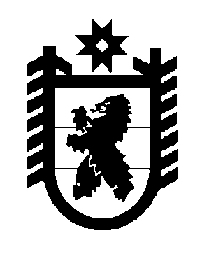 Российская Федерация Республика Карелия    ПРАВИТЕЛЬСТВО РЕСПУБЛИКИ КАРЕЛИЯРАСПОРЯЖЕНИЕот  14 сентября 2017 года № 507р-Пг. Петрозаводск 	Рассмотрев предложение Государственного комитета Республики Карелия по управлению государственным имуществом и организации закупок, учитывая решение Совета Кондопожского муниципального 
района от 26 июля 2017 года № 1 «Об утверждении Перечня государственного имущества Республики Карелия, предлагаемого к передаче в муниципальную собственность муниципального образования «Кондопожский муниципальный район», в соответствии с Законом Республики Карелия от 2 октября 1995 года № 78-ЗРК «О порядке передачи объектов государственной собственности Республики Карелия 
в муниципальную собственность» передать в муниципальную собственность Кондопожского муниципального района от Министерства культуры Республики Карелия государственное имущество Республики Карелия согласно приложению к настоящему распоряжению. Временно исполняющий обязанности
 Главы Республики Карелия                                                   А.О. ПарфенчиковПеречень государственного имущества Республики Карелия, передаваемого в муниципальную собственность Кондопожского муниципального района_____________Приложение к распоряжениюПравительства Республики Карелияот 14 сентября 2017 года № 507р-П№ п/пНаименованиеимуществаКоличество, штукОбщаястоимость,рублейСофиенко В. Смотритель реки1282,40Морозов В. Любовь проверена разлукой52631,25Книга «Карелия: 10 шагов в новое тысячелетие»105755,60Сергеев О.А.,  Зуев С.В. Быстрый лед сортавальцев 3665,76Книга «Петрозаводск спортивный»5250,00Справочник «Композиторы и музыковеды Карелии»1113,32Захарченко С.В. Забытый день рождения1131,82Рудак В. Единственная стрела51290,60Федоров Н. Контрасты3540,00Гордиенко А. Куприянов и его время31500,00Кошкина С.В. Сорока – Беломорск, 1419 – 1938. Краеведческие записи, летопись1244,48Гнетнев К. Путешествие странного человека11051,43Дюжев Ю.И. Народный писатель Карелии Антти Тимонен 52583,00Васильева Н. Про Стасика, Дашу и бабушку Машу158,00Фотоальбом «Есть только миг»31050,00Кошкина С.В. Сухое1201,30Пиетиляйнен Е. От земли до рая1142,43Книга «Полвека с телевидением»51298,11Вересов Д. Тропой тишины1236,14Бердова С. Лукошко1135,70Карелия: энциклопедия. Том 133878,58Карелия: энциклопедия. Том 2310937,61Дюжев Ю.И. Народный писатель Карелии Яакко Ругоев51847,00Пертту А. Экспедиция Папанина31616,40Книга «Цвета ушедшего мира»43120,00Новиков Д. Муха в янтаре103000,00Итого8544560,93